March 20, 2022 Bible Exploration 10:00Worship service 10:50 amPreludeWorship in SongAmanda & RonWelcome & Announcements DarrelScripture Reading & PrayerMelvynOfferingWorship in SongAmanda & RonChildren’s ChurchKathyMessagePastor RonPostludeHappy BirthdayHylke van der WalPraise & Prayer- Pray for Sara’s healing as she is experiencing extreme pain a slow recovery from a broken ankle- Pray for peace in Ukraine- Pray - for Gerry and Heather as they are with his ailing mother in BC- Pray for Sue as she recovers from cataract eye surgery this week- Praise the Lord for Mary’s swift recoveryWeekly Praying for:Global – Paul & JanBorden – Brian & Sylvia Mitchell MCC Connects (MCC) will be responding to the crises in Ukraine through its local partners. Your prayers and donations will help partners scale up their work providing relief and trauma healing for vulnerable and displaced people.“Ukraine is experiencing major upheaval, but our partners have supplies ready to help,” says Rebecca Hessenaur, MCC representative for Ukraine.Donate at mcccanada.ca/ukraineRedberry Bible Camp Corner  1. Please pray that we will beable to run overnight campsand pray for summer staff.2. Camp needs hay -please contact us-306-477-4410.3. March 17-20, Ladies Craft RetreatSee website for details to registerPlaces to help others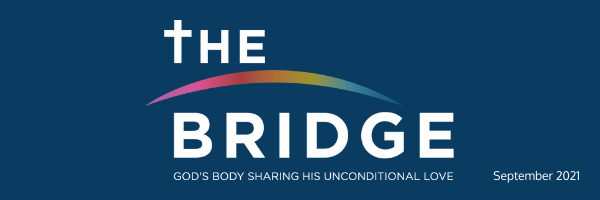 JacketsSweatersHygiene ItemsMen's & Women's PantsService LeaderMar 20 - DarrelMar 27 - RonApr 3 - GaryApr 10 - KellyApr 17 - SueScripture & PrayerMar 20 - MelvynMar 27 - CharlesApr 3 - CarsonApr 10 - DianeApr 17 - AndrewWorship LeadersMar 20 - Amanda & RonMar 27 - Peter, Mary & RonApr 3 - Darrel & Kathy & RonApr 10 - Amanda & RonApr 17 - Peter, Mary & RonCare Home Shuttle ServiceMar 20 - CharlesMar 27 - RonApr 3 - StewApr 10 - RuebenApr 17 - GerryPlease contact Ron if you want to help.Children’s ChurchMar 20 - KathyMar 27 - HeatherApr 3 - DarrelApr 10 - KathyApr 17 - Sue    Please Contact Ron or Kathyfor bulletin announcementsNotes______________________________________________________________________________________________________________________________________________________________________________________________________________________________________________________________________________________________________________________________________________________________________________________________________________________________________________________________________________________________________________________________________________________________________________________________________________________________________________________________________________________________________________________________________________________________________________________________________________________________________ _______________________________ _______________________________ _______________________________ RiverbendFellowship (MB)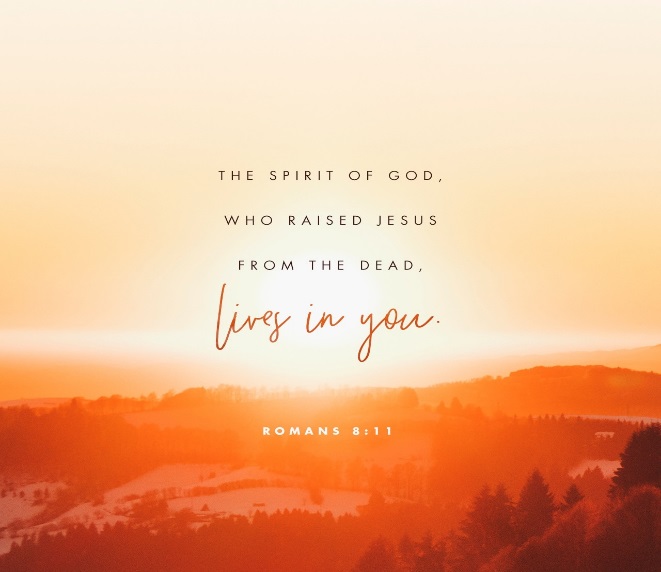 Seniors' RoomBorden Community Centreriverbendfellowship.weebly.comBox 256, Borden SK, S0K 0N0riverbendfellowshipmb@gmail.comPastor - Ron Mills306-997-0020Bible exploration 10 amWorship Service 10:50am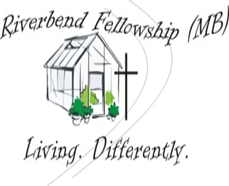 